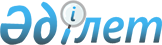 Казталов аудандық мәслихатының 2021 жылғы 29 желтоқсандағы № 13-9 "2022-2024 жылдарға арналған Казталов ауданының Жалпақтал ауылдық округінің бюджеті туралы" шешіміне өзгеріс енгізу туралыБатыс Қазақстан облысы Казталов аудандық мәслихатының 2022 жылғы 6 желтоқсандағы № 25-9 шешімі
      Казталов аудандық мәслихаты ШЕШТІ:
      1. Казталов аудандық мәслихатының 2021 жылғы 29 желтоқсандағы №13-9 "2022-2024 жылдарға арналған Казталов ауданының Жалпақтал ауылдық округінің бюджеті туралы" шешіміне келесі өзгеріс енгізілсін:
      1-тармақ мынадай редакцияда жазылсын:
      "1. 2022-2024 жылдарға арналған Жалпақтал ауылдық округінің бюджеті тиісінше 1, 2 және 3-қосымшаларға сәйкес, оның ішінде 2022 жылға келесі көлемдерде бекітілсін:
      1) кірістер – 104 500 мың теңге:
      салықтық түсімдер – 10 140 мың теңге;
      салықтық емес түсімдер – 0 теңге;
      негізгі капиталды сатудан түсетін түсімдер – 0 теңге;
      трансферттер түсімі – 94 360 мың теңге;
      2) шығындар – 105 394 мың теңге;
      3) таза бюджеттік кредиттеу – 0 теңге:
      бюджеттік кредиттер – 0 теңге;
      бюджеттік кредиттерді өтеу – 0 теңге;
      4) қаржы активтерімен операциялар бойынша сальдо – 0 теңге:
      қаржы активтерін сатып алу – 0 теңге;
      мемлекеттің қаржы активтерін сатудан түсетін түсімдер – 0 теңге;
      5) бюджет тапшылығы (профициті) – - 894 мың теңге; 
      6) бюджет тапшылығын қаржыландыру (профицитін пайдалану) – 894 мың теңге:
      қарыздар түсімі – 0 теңге;
      қарыздарды өтеу – 0 теңге;
      бюджет қаражатының пайдаланылатын қалдықтары – 894 мың теңге.".
      көрсетілген шешімнің 1-қосымшасы осы шешімнің қосымшасына сәйкес жаңа редакцияда жазылсын.
      2. Осы шешім 2022 жылғы 1 қаңтардан бастап қолданысқа енгізіледі. 2022 жылға арналған Жалпақтал ауылдық округінің бюджеті
      мың теңге
					© 2012. Қазақстан Республикасы Әділет министрлігінің «Қазақстан Республикасының Заңнама және құқықтық ақпарат институты» ШЖҚ РМК
				
      Мәслихат хатшысы

С.Мулдашев
Казталов аудандық мәслихаттың
2022 жылғы 6 желтоқсандағы
№25-9 шешіміне қосымшаКазталов аудандық мәслихаттың
2021 жылғы 29 желтоқсандағы
№ 13-9 шешіміне 1-қосымша
Санаты
Санаты
Санаты
Санаты
Санаты
Сомасы
Сыныбы
Сыныбы
Сыныбы
Сыныбы
Сомасы
Кіші сыныбы
Кіші сыныбы
Кіші сыныбы
Сомасы
Ерекшелiгi
Ерекшелiгi
Сомасы
Атауы
Сомасы
1) Кірістер
104500
1
Салықтық түсімдер
10140
04
Меншiкке салынатын салықтар
10140
1
Мүлiкке салынатын салықтар
270
3
Жер салығы
30
4
Көлiк құралдарына салынатын салық
9840
2
Салықтық емес түсiмдер
0
06
Басқа да салықтық емес түсiмдер
0
1
Басқа да салықтық емес түсiмдер
0
3
Негізгі капиталды сатудан түсетін түсімдер
0
4
Трансферттердің түсімдері
94360
02
Мемлекеттiк басқарудың жоғары тұрған органдарынан түсетiн трансферттер
94360
3
Аудандардың (облыстық маңызы бар қаланың) бюджетінен трансферттер
94360
Функционалдық топ
Функционалдық топ
Функционалдық топ
Функционалдық топ
Функционалдық топ
Сомасы
Кіші функция
Кіші функция
Кіші функция
Кіші функция
Сомасы
Бюджеттік бағдарламалардың әкiмшiсi
Бюджеттік бағдарламалардың әкiмшiсi
Бюджеттік бағдарламалардың әкiмшiсi
Сомасы
Бағдарлама
Бағдарлама
Сомасы
Атауы
Сомасы
2) Шығындар
105394
01
Жалпы сипаттағы мемлекеттiк қызметтер 
51155
1
Мемлекеттiк басқарудың жалпы функцияларын орындайтын өкiлдi, атқарушы және басқа органдар
51155
124
Аудандық маңызы бар қала, ауыл, кент, ауылдық округ әкімінің аппараты
51155
001
Аудандық маңызы бар қала, ауыл, кент, ауылдық округ әкімінің қызметін қамтамасыз ету жөніндегі қызметтер
51155
07
Тұрғын үй-коммуналдық шаруашылық
45477
2
Коммуналдық шаруашылық
560
124
Аудандық маңызы бар қала, ауыл, кент, ауылдық округ әкімінің аппараты
560
014
Елді мекендерді сумен жабдықтауды ұйымдастыру 
560
3
Елді-мекендерді көркейту
44917
124
Аудандық маңызы бар қала, ауыл, кент, ауылдық округ әкімінің аппараты
44917
008
Елді мекендердегі көшелерді жарықтандыру
9610
009
Елді мекендердің санитариясын қамтамасыз ету 
3792
011
Елді мекендерді абаттандыру мен көгалдандыру
31515
12
Көлiк және коммуникация
8762
1
Автомобиль көлiгi
8762
124
Аудандық маңызы бар қала, ауыл, кент, ауылдық округ әкімінің аппараты
8762
013
Аудандық маңызы бар қалаларда, ауылдарда, кенттерде, ауылдық округтерде автомобиль жолдарының жұмыс істеуін қамтамасыз ету
8762
3) Таза бюджеттік кредиттеу
0
Бюджеттік кредиттер
0
Санаты
Санаты
Санаты
Санаты
Санаты
Сомасы
Сыныбы
Сыныбы
Сыныбы
Сыныбы
Сомасы
Кіші сыныбы
Кіші сыныбы
Кіші сыныбы
Сомасы
Ерекшелiгi
Ерекшелiгi
Сомасы
Атауы
Сомасы
5
Бюджеттік кредиттерді өтеу
0
Функционалдық топ
Функционалдық топ
Функционалдық топ
Функционалдық топ
Функционалдық топ
Сомасы
Кіші функция
Кіші функция
Кіші функция
Кіші функция
Сомасы
Бюджеттік бағдарламалардың әкiмшiсi
Бюджеттік бағдарламалардың әкiмшiсi
Бюджеттік бағдарламалардың әкiмшiсi
Сомасы
Бағдарлама
Бағдарлама
Сомасы
Атауы
Сомасы
4) Қаржы активтерімен жасалатын операциялар бойынша сальдо
0
Қаржы активтерін сатып алу
0
Санаты
Санаты
Санаты
Санаты
Санаты
Сомасы
Сыныбы
Сыныбы
Сыныбы
Сыныбы
Сомасы
Кіші сыныбы
Кіші сыныбы
Кіші сыныбы
Сомасы
Ерекшелiгi
Ерекшелiгi
Сомасы
Атауы
Сомасы
6
Мемлекеттің қаржы активтерін сатудан түсетін түсімдер
0
5) Бюджет тапшылығы (профициті) 
-894
6) Бюджет тапшылығын қаржыландыру (профицитін пайдалану) 
894
7
Қарыздар түсімдері
0
Функционалдық топ
Функционалдық топ
Функционалдық топ
Функционалдық топ
Функционалдық топ
Сомасы
Кіші функция
Кіші функция
Кіші функция
Кіші функция
Сомасы
Бюджеттік бағдарламалардың әкiмшiсi
Бюджеттік бағдарламалардың әкiмшiсi
Бюджеттік бағдарламалардың әкiмшiсi
Сомасы
Бағдарлама
Бағдарлама
Сомасы
Атауы
Сомасы
16
Қарыздарды өтеу
0
Санаты
Санаты
Санаты
Санаты
Санаты
Сомасы
Сыныбы
Сыныбы
Сыныбы
Сыныбы
Сомасы
Кіші сыныбы
Кіші сыныбы
Кіші сыныбы
Сомасы
Ерекшелiгi
Ерекшелiгi
Сомасы
Атауы
Сомасы
8
Бюджет қаражатының пайдаланылатын қалдықтары
894